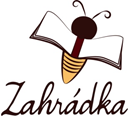 Základní škola Zahrádka, Praha 3, U Zásobní zahrady 8Pořadí uchazečů o přijetí do 1. třídy pro školní rok 2023/2024 dle dosažených bodů a v případě rovnosti dosažených bodů dle losování, konaného dne 3. 5. 2023Ve školním roce 2023/2024 se přijímá k povinné školní docházce: Uchazeč s registračním číslem 3 – s dosaženými 5 body------------------------------------------------------------------------------------------------------------------------------------Náhradníci: Uchazeč s registračním číslem 5 – s dosaženými 4 bodyUchazeč s registračním číslem 2 – s dosaženými 3 body  (na základě losování)Uchazeč registračním číslem 4 - s dosaženými 3 body (na základě losování)Uchazeč s registračním číslem 6 – s dosaženými 2 bodyMgr. Dagmar Rosecká, ředitelka školyV Praze dne 3. května 2023